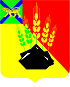 АДМИНИСТРАЦИЯ МИХАЙЛОВСКОГО МУНИЦИПАЛЬНОГО РАЙОНАПОСТАНОВЛЕНИЕ 
09.11.2021                                              с. Михайловка                                        № 1154-паО внесении изменений в постановление администрации Михайловского муниципального района от 20.10.2020 № 918-па «Об утверждении муниципальной программы «Содействие развитию малого и среднего предпринимательства на территории Михайловского муниципального района на 2021-2023 годы»В соответствии с Федеральным законом от 06.10.2003 № 131-ФЗ «Об общих принципах организации местного самоуправления в Российской Федерации», Федеральным законом от 24.07.2007 № 209-ФЗ «О развитии малого и среднего предпринимательства в Российской Федерации», рекомендациями Правительства Приморского края, на основании Устава Михайловского муниципального района администрация Михайловского муниципального района ПОСТАНОВЛЯЕТ:1. Внести в постановление администрации Михайловского муниципального района от 20.10.2020 № 918-па «Об утверждении муниципальной программы «Содействие развитию малого и среднего предпринимательства на территории Михайловского муниципального района на 2021-2023 годы» (далее – Программа) изменения следующего содержания: 1.1. Раздел 4 «Перечень основных мероприятий Программы» Программы дополнить абзацем 2 следующего содержания: «Все предусмотренные программой меры поддержки распространяют-ся на:1. индивидуальных предпринимателей и юридических лиц, относящихся к субъектам малого и среднего предпринимательства;2. субъектов социального предпринимательства, социальные предприятия;3. физических лиц, применяющих специальный налоговый режим «Налог на профессиональный доход».1.2. Приложение № 1 к муниципальной программе изложить в новой редакции:«Приложение № 1к муниципальной программе «Содействие развитию малого и среднего предпринимательства на территории Михайловского муниципального района на 2021-2023 годы»Перечень мероприятий муниципальной программы«Содействие развитию малого и среднего предпринимательства на территории Михайловского муниципального района на 2021-2023 годы»2. Муниципальному казенному учреждению «Управление по организационно-техническому обеспечению деятельности администрации Михайловского муниципального района» (Гришаков А.А.) разместить настоящее постановление на официальном сайте администрации Михайловского муниципального района Приморского края.3. Настоящее постановление вступает в силу с момента его размещения на сайте.4. Контроль над исполнением данного постановления возложить на первого заместителя главы администрации Михайловского муниципального района Зубок П.А.Глава Михайловского муниципального района –Глава администрации района                                                       В.В. Архипов№ п/пПеречень мероприятийИсточник финансированияИсточник финансированияОбъем финансирования всего (тыс. руб.)Объем финансирования всего (тыс. руб.)в том числе по годамв том числе по годамв том числе по годамв том числе по годамв том числе по годамв том числе по годамв том числе по годамСрок исполненияСрок исполненияОтветственныйисполнительОтветственныйисполнитель№ п/пПеречень мероприятийИсточник финансированияИсточник финансированияОбъем финансирования всего (тыс. руб.)Объем финансирования всего (тыс. руб.)2021 год2021 год2022 год2022 год2023 год2023 год2023 годСрок исполненияСрок исполненияОтветственныйисполнительОтветственныйисполнительI. Организационное и аналитическое обеспечениедеятельности субъектов малого и среднего предпринимательстваI. Организационное и аналитическое обеспечениедеятельности субъектов малого и среднего предпринимательстваI. Организационное и аналитическое обеспечениедеятельности субъектов малого и среднего предпринимательстваI. Организационное и аналитическое обеспечениедеятельности субъектов малого и среднего предпринимательстваI. Организационное и аналитическое обеспечениедеятельности субъектов малого и среднего предпринимательстваI. Организационное и аналитическое обеспечениедеятельности субъектов малого и среднего предпринимательстваI. Организационное и аналитическое обеспечениедеятельности субъектов малого и среднего предпринимательстваI. Организационное и аналитическое обеспечениедеятельности субъектов малого и среднего предпринимательстваI. Организационное и аналитическое обеспечениедеятельности субъектов малого и среднего предпринимательстваI. Организационное и аналитическое обеспечениедеятельности субъектов малого и среднего предпринимательстваI. Организационное и аналитическое обеспечениедеятельности субъектов малого и среднего предпринимательстваI. Организационное и аналитическое обеспечениедеятельности субъектов малого и среднего предпринимательстваI. Организационное и аналитическое обеспечениедеятельности субъектов малого и среднего предпринимательстваI. Организационное и аналитическое обеспечениедеятельности субъектов малого и среднего предпринимательстваI. Организационное и аналитическое обеспечениедеятельности субъектов малого и среднего предпринимательстваI. Организационное и аналитическое обеспечениедеятельности субъектов малого и среднего предпринимательстваI. Организационное и аналитическое обеспечениедеятельности субъектов малого и среднего предпринимательстваI. Организационное и аналитическое обеспечениедеятельности субъектов малого и среднего предпринимательства1.1Анализ состояния и динамики развития малого и среднего предпринимательства ежеквартальноежеквартальноуправление экономикиуправление экономики1.2.Организация и проведение заседаний Совета по развитию малого и среднего предпринимательства и улучшению инвестиционного климата Михайловского муниципального района1 раз в квартал1 раз в кварталуправление экономикиуправление экономики1.3Привлечение субъектов МСП, «самозанятых» граждан, социальных предпринимателей, социальные предприятия к участию в краевых мероприятиях По мере необходимостиПо мере необходимостиуправление экономикиуправление экономики1.4.Содействие продвижению малого и среднего предпринимательства в сельские населенные пунктыВ течение периода действия ПрограммыВ течение периода действия ПрограммыСовет предпринимателей, управление экономики, главы поселенийСовет предпринимателей, управление экономики, главы поселений1.5Создание условий для размещения заказов у субъектов МСП в размере не менее пятнадцати процентов общего годового объема муниципальных закупок2021-2023 годы2021-2023 годыуправление экономикиуправление экономики1.6Внесение сведений в Реестр субъектов малого и среднего предпринимательства – получателей поддержки, оказываемой администрацией Михайловского муниципального района2021-2023 годы2021-2023 годыуправление экономикиуправление экономики1.7Организация и проведение в школах района фестиваля «Шаги в бизнес». Популизация социального предпринимательства среди молодежи.МБМБ150,0150,050,050,050,050,050,050,050,02021-20232021-2023Управление образованияУправление образованияII. Имущественная поддержка субъектов малого и среднего предпринимательстваII. Имущественная поддержка субъектов малого и среднего предпринимательстваII. Имущественная поддержка субъектов малого и среднего предпринимательстваII. Имущественная поддержка субъектов малого и среднего предпринимательстваII. Имущественная поддержка субъектов малого и среднего предпринимательстваII. Имущественная поддержка субъектов малого и среднего предпринимательстваII. Имущественная поддержка субъектов малого и среднего предпринимательстваII. Имущественная поддержка субъектов малого и среднего предпринимательстваII. Имущественная поддержка субъектов малого и среднего предпринимательстваII. Имущественная поддержка субъектов малого и среднего предпринимательстваII. Имущественная поддержка субъектов малого и среднего предпринимательстваII. Имущественная поддержка субъектов малого и среднего предпринимательстваII. Имущественная поддержка субъектов малого и среднего предпринимательстваII. Имущественная поддержка субъектов малого и среднего предпринимательстваII. Имущественная поддержка субъектов малого и среднего предпринимательстваII. Имущественная поддержка субъектов малого и среднего предпринимательстваII. Имущественная поддержка субъектов малого и среднего предпринимательстваII. Имущественная поддержка субъектов малого и среднего предпринимательства2.1Формирование, опубликование и дополнение перечня муниципального имущества Михайловского муниципального района, свободного от прав третьих лиц (за исключением имущественных прав субъектов малого и среднего предпринимательства), предназначенного для предоставления во владение и (или) в пользование на долгосрочной основе субъектам малого и среднего предпринимательства и организациям, образующим инфраструктуру поддержки малого и среднего предпринимательства Формирование, опубликование и дополнение перечня муниципального имущества Михайловского муниципального района, свободного от прав третьих лиц (за исключением имущественных прав субъектов малого и среднего предпринимательства), предназначенного для предоставления во владение и (или) в пользование на долгосрочной основе субъектам малого и среднего предпринимательства и организациям, образующим инфраструктуру поддержки малого и среднего предпринимательства 2021-2023 годы2021-2023 годыОтдел земельных и имущественных отношенийОтдел земельных и имущественных отношений2.2Предоставление арендаторам муниципального имущества (из числа субъектов малого и среднего предпринимательства) преимущественного права выкупа арендуемого недвижимого муниципального имущества в рамках приватизации муниципального имуществаПредоставление арендаторам муниципального имущества (из числа субъектов малого и среднего предпринимательства) преимущественного права выкупа арендуемого недвижимого муниципального имущества в рамках приватизации муниципального имущества2021-2023 годы2021-2023 годыОтдел земельных и имущественных отношенийОтдел земельных и имущественных отношений2.3Выделение ярмарочных мест субъектам «социального предпринимательства» и/ или «социальным предприятиям»  Выделение ярмарочных мест субъектам «социального предпринимательства» и/ или «социальным предприятиям»  2021-2023 годы2021-2023 годыАдминистрации городского и сельских поселенийАдминистрации городского и сельских поселений2.4Предоставление помещений для проведения спортивных мероприятий (тренировок) субъектам «социального предпринимательства» и/или «социальным предприятиям», зарегистрированным и осуществляющим деятельность в области спорта на территории Михайловского района на льготных условиях. Предоставление помещений для проведения спортивных мероприятий (тренировок) субъектам «социального предпринимательства» и/или «социальным предприятиям», зарегистрированным и осуществляющим деятельность в области спорта на территории Михайловского района на льготных условиях. 2021-2023 годы2021-2023 годыОтдел земельных и имущественных отношенийОтдел земельных и имущественных отношенийIII. Информационная поддержка субъектов малого и среднего предпринимательстваIII. Информационная поддержка субъектов малого и среднего предпринимательстваIII. Информационная поддержка субъектов малого и среднего предпринимательстваIII. Информационная поддержка субъектов малого и среднего предпринимательстваIII. Информационная поддержка субъектов малого и среднего предпринимательстваIII. Информационная поддержка субъектов малого и среднего предпринимательстваIII. Информационная поддержка субъектов малого и среднего предпринимательстваIII. Информационная поддержка субъектов малого и среднего предпринимательстваIII. Информационная поддержка субъектов малого и среднего предпринимательстваIII. Информационная поддержка субъектов малого и среднего предпринимательстваIII. Информационная поддержка субъектов малого и среднего предпринимательстваIII. Информационная поддержка субъектов малого и среднего предпринимательстваIII. Информационная поддержка субъектов малого и среднего предпринимательстваIII. Информационная поддержка субъектов малого и среднего предпринимательстваIII. Информационная поддержка субъектов малого и среднего предпринимательстваIII. Информационная поддержка субъектов малого и среднего предпринимательстваIII. Информационная поддержка субъектов малого и среднего предпринимательстваIII. Информационная поддержка субъектов малого и среднего предпринимательства3.1Подготовка и размещение информационных материалов для субъектов малого и среднего предпринимательства в СМИ и на официальном сайтеПодготовка и размещение информационных материалов для субъектов малого и среднего предпринимательства в СМИ и на официальном сайте2021-2023 годы2021-2023 годыУправление экономикиУправление экономики3.2Размещение информационных материалов для субъектов субъектам «социального предпринимательства» и/ или «социального предприятия» в СМИ, на официальном сайте, в соцсетяхРазмещение информационных материалов для субъектов субъектам «социального предпринимательства» и/ или «социального предприятия» в СМИ, на официальном сайте, в соцсетях2021-2023 годы2021-2023 годыУправление экономикиУправление экономикиIV. Консультационная поддержка субъектов малого и среднего предпринимательстваIV. Консультационная поддержка субъектов малого и среднего предпринимательстваIV. Консультационная поддержка субъектов малого и среднего предпринимательстваIV. Консультационная поддержка субъектов малого и среднего предпринимательстваIV. Консультационная поддержка субъектов малого и среднего предпринимательстваIV. Консультационная поддержка субъектов малого и среднего предпринимательстваIV. Консультационная поддержка субъектов малого и среднего предпринимательстваIV. Консультационная поддержка субъектов малого и среднего предпринимательстваIV. Консультационная поддержка субъектов малого и среднего предпринимательстваIV. Консультационная поддержка субъектов малого и среднего предпринимательстваIV. Консультационная поддержка субъектов малого и среднего предпринимательстваIV. Консультационная поддержка субъектов малого и среднего предпринимательстваIV. Консультационная поддержка субъектов малого и среднего предпринимательстваIV. Консультационная поддержка субъектов малого и среднего предпринимательстваIV. Консультационная поддержка субъектов малого и среднего предпринимательстваIV. Консультационная поддержка субъектов малого и среднего предпринимательстваIV. Консультационная поддержка субъектов малого и среднего предпринимательстваIV. Консультационная поддержка субъектов малого и среднего предпринимательства4.1Оказание консультационной поддержки субъектам малого и среднего предпринимательства Оказание консультационной поддержки субъектам малого и среднего предпринимательства 2021-2023 годы2021-2023 годыУправление экономикиУправление экономики4.2Оказание консультационной поддержки субъектам «социального предпринимательства» и/ или «социального предприятия»Оказание консультационной поддержки субъектам «социального предпринимательства» и/ или «социального предприятия»2021-2023 годы2021-2023 годыУправление экономикиУправление экономики4.3Проведение образовательных семинаров для субъектов малого и среднего предпринимательстваПроведение образовательных семинаров для субъектов малого и среднего предпринимательстваМБМБ2021-2023 годы2021-2023 годыУправление экономикиУправление экономикиИТОГО:ИТОГО:ИТОГО:всегоМБКБФБвсегоМБКБФБ150,0150,000150,0150,00050,050,00050,050,00050,050,00050,050,00050,050,00050,050,00050,050,000